PETEK, 3.4.2020Končo je tu: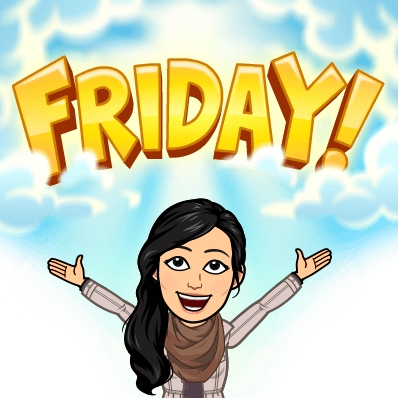 DRUŽBA UraNAVODILA ZA TVOJE DELO: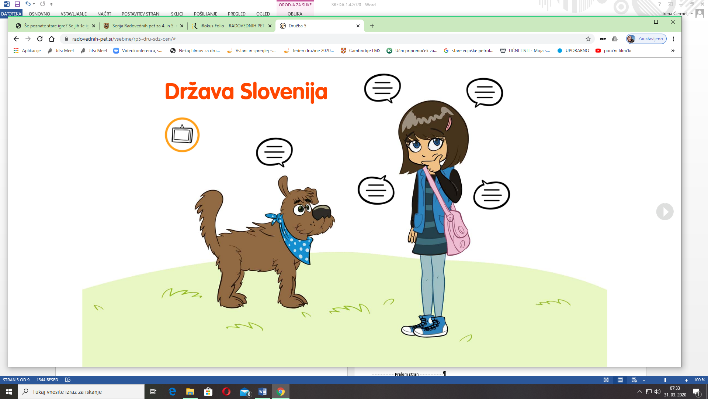 Poveži se na Radovednih pet in sicer zadnje poglavje DRŽAVA SLOVENIJA. Ponovi prejšnjo snov, kaj je REPUBLIKA, DEMOKRACIJA, kaj so VOLITVE. Preberi si str. 99 v Učbeniku (To je zakon). Oglej si še razlago in slike na povezavi Radovednih pet.Zapis v zvezek.Kdor želi si lahko ogleda USTAVO V STRIPU: https://www.us-rs.si/strip/MATUraNAVODILA ZA TVOJE DELO:Oglej si PPT predstavitev PISNO DELJENJE TRIMESTNEGA ŠTEVILA Z DVOMESTNIM (obvezno vklopi DIAPROJEKCIJO, da ustrezno vidiš korake pisnega deljenja)Naredi zapis v zvezek (glej spodnji okvir) in reši primere.ŠPOUra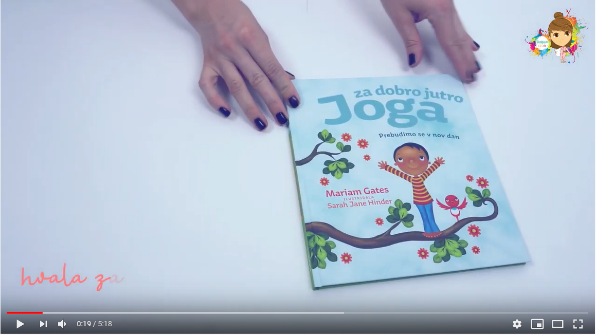 NAVODILO ZA TVOJE DELO:Naredi jogo za dobro jutrohttps://www.youtube.com/watch?v=KrWba9cr4Q4Opravi naloge, ki so podobne tistim pri testirenju za ŠPORTNO VZGOJNI KARTON (bodi iznajdljiv, saj lahko nekatere vaje opraviš v stanovanju in na prostem).DOTIKANJE PLOŠČE Z ROKO (20 sekund z boljšo rook)PREDKLON NA KLOPCI (klopca/stol/ drevesni štor višine 40 cm)SKOK V DALJINO Z MESTA (imaš tri poskuse- najdaljši skok šteje)TREBUŠNJAKI (v času 60 sekund; pravilno drži roke prekrižane na ramenih)VESA V VZGIBI (po 120 sekundah lahko odnehaš )POLIGON NAZAJ (GIBANJE NAZAJ ČEZ OVIRO IN POD OVIRO)TEK NA 600M IN 60M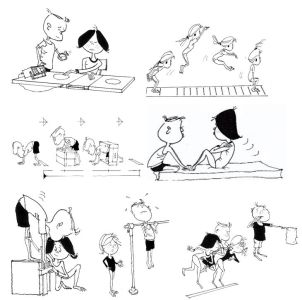 Kdor želi lahko zvečer naredi tudi jogo za lahko noč: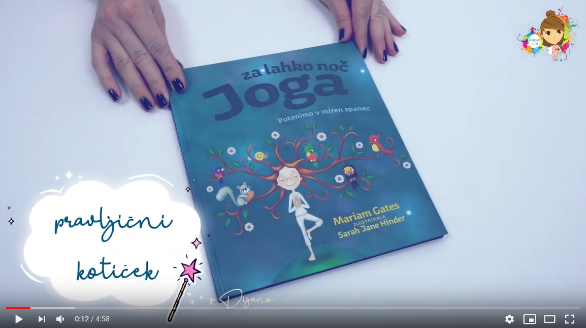                       https://www.youtube.com/watch?v=XLygwqnc1bgLUM1., 2., 3., 4. uraNAVODILA ZA TVOJE DELO:Prejšnji teden si prejel navodilo, da shraniš odpadne škatlice …Iz škatlic izdelaj hišo z opremljenimi bivalnimi prostori (npr. kuhinja, dnevna soba, kopalnica, spalnica…) ali pa nekaj bolj aktualnega Korona mesto.Prepusti se domišliji in ustvari svojo hišo ali mesto. Delo pri likovni umetnosti zajema štiri šolske ure. To pomeni, da boš z delom lahko nadaljeval naslednji četrtek (9.4.2020), ker bomo imeli LUM namesto književnosti. Lahko pa tudi delaš vsak dan po malo.Poleg tega boš potreboval še:Tempera barve (če jih imaš doma);Barvni papir;Škarje;Lepilo;Svinčnik in flomastreVELIKO IZNAJDLJIVOSTIŠE VEČ POTRPEŽLJIVOSTINE POZABI.Ko boš delo končal, mi pošlji fotografijo izdelka na e-mail (najkasneje do 9.4.2020).Tu je nekaj primerov, ti pa izdelaj svoj izdelek: 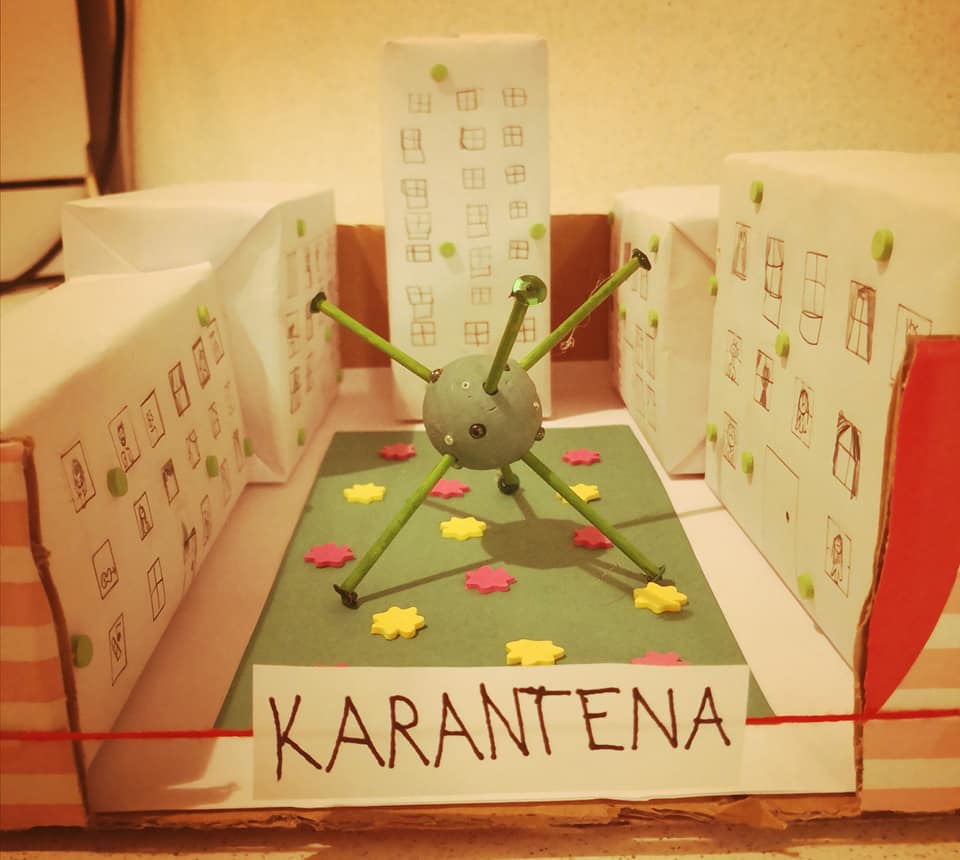 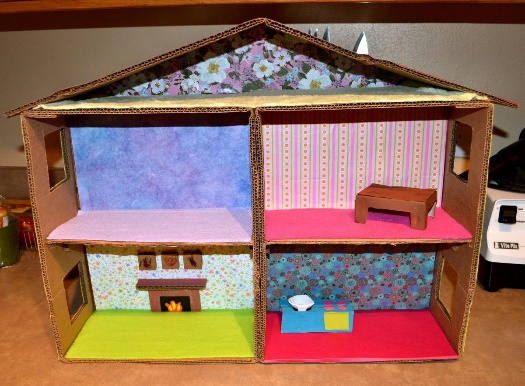 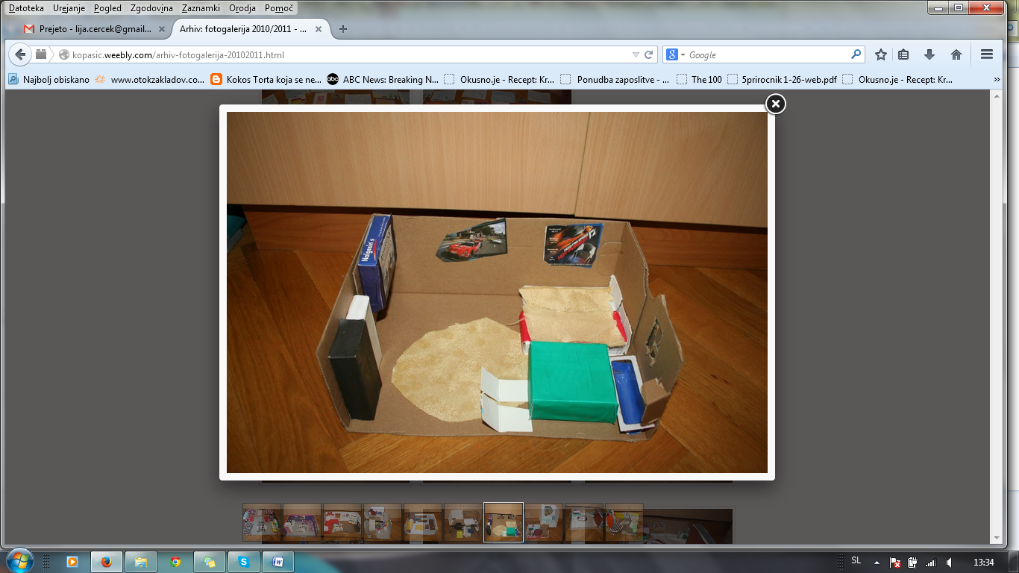 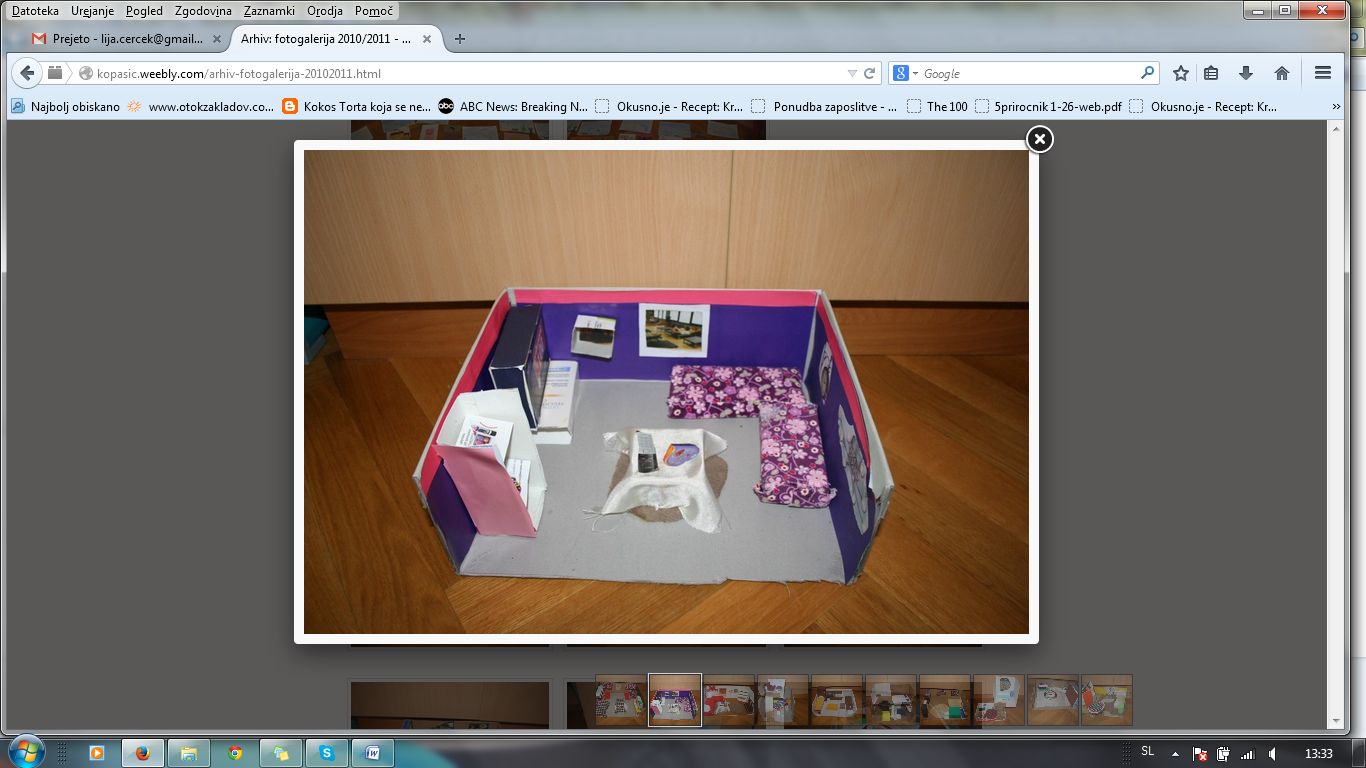 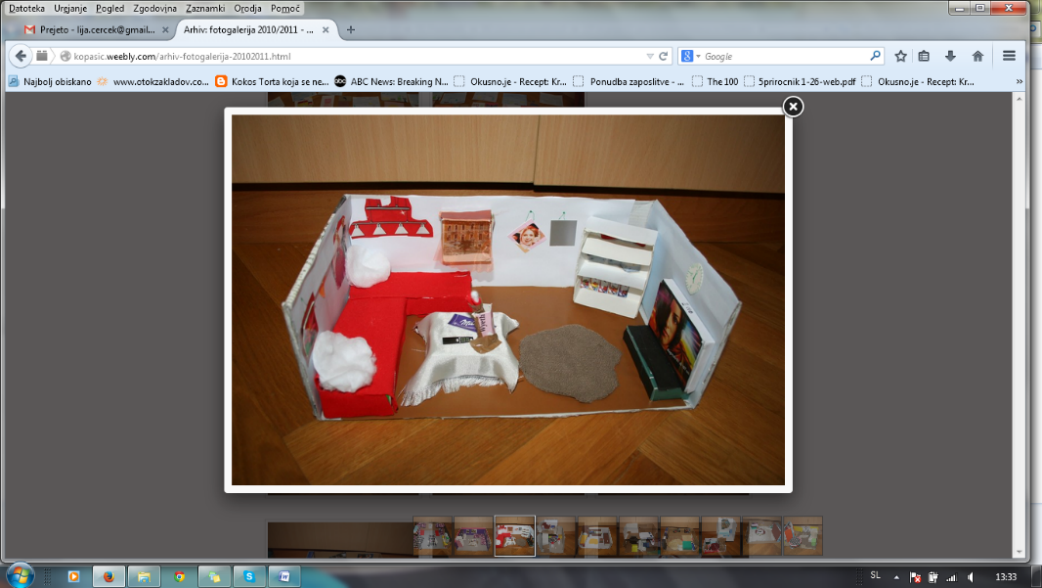 Za ta teden ste opravili. 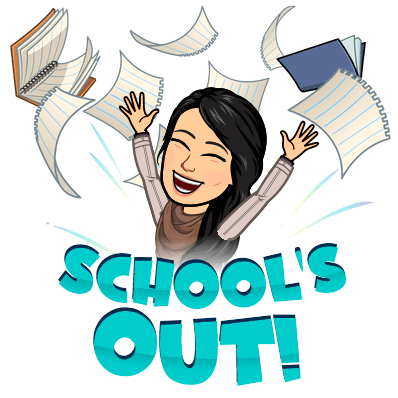 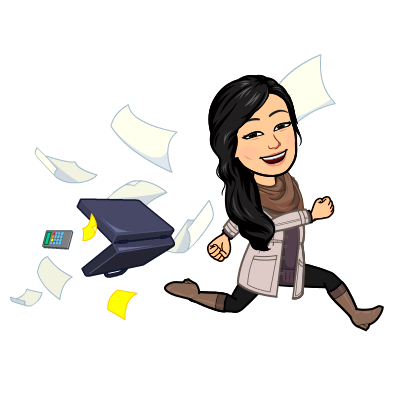 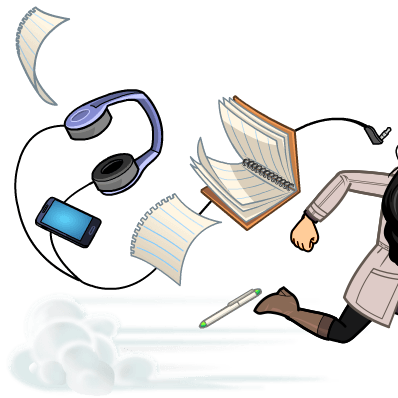 Sedaj pa: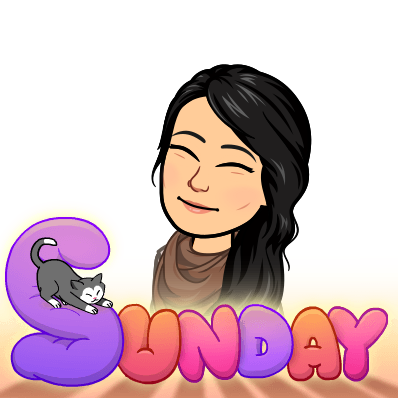 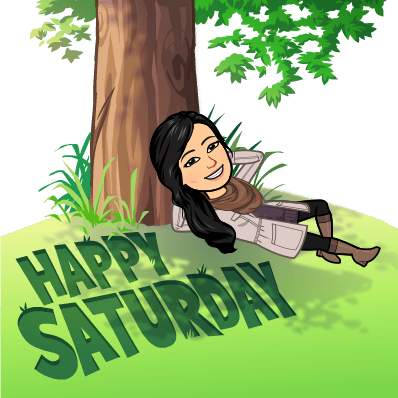 Želim vam 						in še lepšoLepo se imejte in veliko se smejte!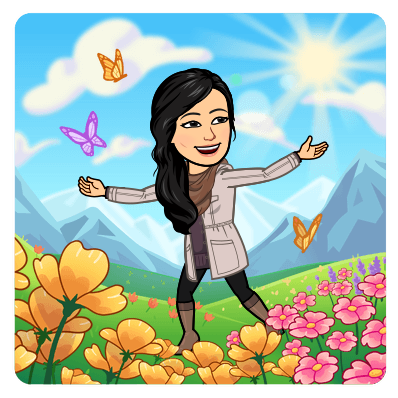 DRUŽBA (3.)TO JE ZAKON učbenik str. 99, zapis v zvezekMATEMATIKA (4.)PISNO DELJENJE TRIMESTNEGA DELJENCA Z DVOMESTNIM DELITELJEMPrimeri za ponovitev pisnega deljenjaOgled razlage nove snovi in primeri za utrditevŠPORT (3.)JOGA IN ŠPORTNO VZGOJNI KARTONLIKOVNA UMETNOST (1., 2.)ARHITEKTURA-PROSTOR Izdelovanje hiše ali mesta.Zapis v zvezek:              TO JE ZAKONZakoni so napisana pravila, ki urejajo življenje v državi.Temeljni zakon Republike Slovenije je ustava.Zakone pripravijo različni strokovnjaki.Zakone sprejme DRŽAVNI ZBOR, zato pravimo, da ima ZAKONODAJNO OBLAST.Za izvajanje zakonov skrbi VLADA (to so predsednik vlade in ministri), zato pravimo, da ima IZVRŠNO OBLAST.V primeru neupoštevanja zakonov posredujejo SODIŠČA, ki imajo SODNO OBLAST.Zapis v zvezek: PISNO DELJENJE VEČMESTNEGA DELJENCA Z DVOMESTNIM DELITELJEM5 9 7 : 3 0 =     5 9 7 : 3 0 = 1 9     2 9 7                       2  7 ost.                             NAPIŠEM PREIZKUS.                                                        1 9  30                                 5 7 0                             +    2 7                                5 9 76 8 4 : 7 0 =     6 8 4 : 7 0 =     6 8 4 : 7 0 = 9      5 4 ost.NAPIŠEM PREIZKUS.                                                        9  70                              6 3 0                          +    5 4                              6 8 4Reši račune in naredi preizkus:863: 20=581: 40=298: 70=4760: 80=